Nombre y apellido: ___________________________________________________________Está prohibido el uso de documentos, diccionarios y de todo aparato eléctrico.Después de leer el texto marcar falso o verdadero: ( 4 puntos)El metro de Santiago de Chile busca moverse con el sol y el vientoA principios de año comenzaron a construirse una central de energía solar y otra eólica que tienen como principal objetivo alimentar la energía del tren subterráneo de la capital chilena por los próximos 15 años.Metro de Santiago de Chile. 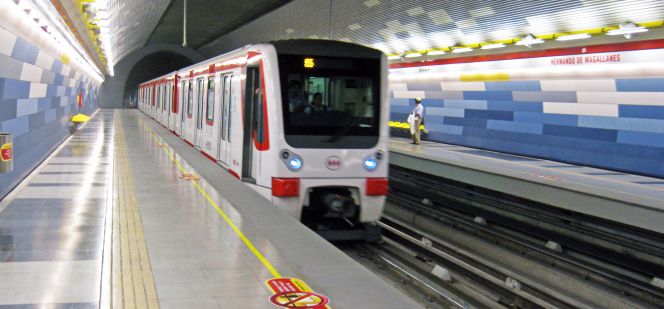 La Presidenta chilena Michelle Bachelet firmó a mediados de junio el Acuerdo de París, donde se comprometió a bajar en 30% los gases de efecto invernadero (GEI) de Chile al 2020.Para lograrlo hay varios caminos y proyectos de parte del sector público. Uno de ellos lo anunció la misma mandataria en mayo de este año. Se trata de dos convenios firmados por Metro de Santiago con la central fotovoltaica El Pelícano y con el parque eólico San Juan, que estarán en pleno funcionamiento a partir del año 2018 para cubrir los requerimientos de energía eléctrica de la empresa durante los próximos 15 años, a través del Sistema Interconectado Central (SIC).En conjunto, ambos proyectos contemplan una inversión estatal de más de 500 millones de dólares (450 millones de euros).El tema es clave en varios aspectos. Aparte de estar en el marco de los compromisos del Acuerdo de París, la capital chilena se encuentra en plena construcción de dos nuevas líneas del tren subterráneo, que estarían listas entre 2017 y 2018. Además, uno de los caballos de batalla de la administración actual es la descongestión y descontaminación de Santiago.El potencial solarEn los últimos años, Chile se ha transformado en uno de los países con más potencial de energía solar del mundo y, de a poco, comienza a parecer cada vez más fuerte la eólica. Las condiciones de radiación solar (más de 1.200 w/m2 ) que posee el famoso desierto de Atacama, han producido que varias multinacionales protagonistas de la energía solar comiencen a instalarse.Se estima que en Chile hay instalado 1,3 GW de capacidad energética en paneles fotovoltaicos a gran escala -la mayoría en el norte- generando un auge de esta tecnología. Según datos de la Comisión Nacional de Energía (CNE), a enero de 2016, los proyectos en construcción de plantas fotovoltaicas en el Sistema Interconectado del Norte Grande (SING) representaban un 37% del total de iniciativas de plantas de energía, seguidas por el carbón (33%) y el gas natural, con 20%.“Tanto el Gobierno como el sector privado se entusiasmaron con la meta inicial de lograr que a 2025 un 25% de la energía generada proviniera de las ERNC y llenamos esa cuota muy rápido”, comenta Peter Horn, CEO de Heliplast, compañía chileno-alemana de soluciones fotovoltaicas con más de tres décadas en el rubro.Santiago de Chile.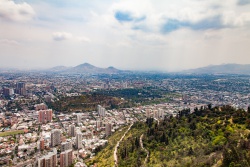 En este contexto, El Pelícano, a cargo de SunPower, está ubicado entre las regiones de Coquimbo y Atacama, contará con una capacidad instalada de 110 MWp, lo que equivale a la generación eléctrica necesaria para abastecer en promedio a 100.000 hogares chilenos. El total de la energía generada por esta planta será utilizada por Metro. "En asociación con Total, SunPower está comprometido con el continuo crecimiento de la industria solar local, sobre todo, ante la creciente demanda de energía renovable solar a un coste competitivo", asegura Manuel Tagle gerente general de SunPower Chile.Por su parte, el parque eólico San Juan de Aceituno (propiedad de Latin American Power) que se construye en la región de Atacama, en la comuna de Freirina, tendrá una capacidad instalada de 185 MWp, y destinará el 15% de la energía generada al tren subterráneo.De esta manera, a partir del 2018, la matriz energética de Metro estará formada por un 40% de energía Convencional (Chilectra), alrededor de 42% de energía solar (proyecto fotovoltaico El Pelícano) y 18% de energía eólica (Parque Eólico San Juan). “Si bien la experiencia internacional indica que varios metros del mundo han incorporado ERNC en sus procesos productivos, Metro de Santiago será pionero en incorporar tal magnitud de energías limpias en su matriz de consumo”, explican desde la empresa estatal Metro.Además, en términos de impacto concreto, se estima que los dos nuevos contratos permitirán generar a partir del 2018 una reducción de emisiones a nivel país del orden de 130.000 tonCO2e/ año, lo que equivale a la plantación de 7,8 millones de árboles.“Estos contratos potenciaran el desarrollo sustentable de la empresa a nivel ambiental, permitirán a Metro contar con un suministro a precios estables y competitivos, que en promedio, considerando al 100% de la matriz energética, quedarán por debajo de los 100 USD/MWh”, agregan en Metro de Santiago.Resumir el texto en no más de 50 palabras: (2 pts)Leer el texto y encerrar la respuesta correcta: (3 puntos)LA CASA SALUDABLEFactores sensoriales (ruidos, mobiliario, color…) y extrasensoriales (calidad del aire, agentes químicos…) son determinantes: una casa enferma puede ser foco de múltiples dolencias para sus habitaciones.Según un estudio de la EPA (Agencia de Protección Ambiental Americana), los habitantes de los países desarrollados pasan el 80% de su tiempo encerrados en espacios interiores.  En casaNos sentimos protegidos, ¿pero realmente estamos sanos y salvos? No.  Según los expertos en calidad ambiental interior, detrás de muchas consultas al médico se encuentran factores de índole doméstica.Lo más evidente es la luz.  Una iluminación artificial inadecuada puede provocar cefaleas, problemas de concentración y hasta trastornos depresivos.  Cuando no hay luz natural, se puede optar por la última tecnología.  Las lámparas de espectro total producen una iluminación blanca y sin parpadeos que imita las características de la luz solar.El color también es importante, ya que influye en la temperatura corporal y en nuestro estado  anímico.  A cada persona le afecta el color de diferente forma, pero hay ciertas generalidades, por ejemplo, el amarillo es adecuado para los espacios de trabajo porque genera mayor actividad cerebral.Otro factor es la contaminación acústica, que genera insomnio, somnolencia matutina, cansancio, mal humor, dolor de cabeza, estrés…Para asegurarnos una atmósfera interior limpia, es importante una buena ventilación, pero para que sea efectiva hay que buscar corrientes cruzadas con el fin de que la renovación del aire sea completa.  También hay que tener en cuenta el sistema de climatización, puesto que en la calefacción y el aire acondicionado, al modificar la calidad del aire que respiramos, son la causa de muchos de los problemas de salud.El cableado y los cajetines eléctricos son otra fuente de contaminación invisible dentro del hogar. Cuando la instalación es defectuosa puede afectar al sistema nervioso y produce cansancio crónico, cefaleas, insomnio, tensión muscular, alergias y crisis asmáticas.Por último, hay que mencionar los productos de limpieza, ya que los vapores tóxicos que emanan de estos productos se traducen en irritaciones en los ojos, dermatitis y dolores de cabezaAdaptado de Magazine elmundo.esPREGUNTAS:En el texto se dice que:muchas de las dolencias se deben a que pasamos mucho tiempo en espacios interiores.los problemas de salud se pueden producir por no tener la casa en adecuadas condiciones.en casa se está fuera de peligro.En el texto se informa de que:se puede conseguir luz natural cuando no la hay mediante las nuevas tecnologías.el amarillo es más recomendado para tener más energía.el ruido puede causar irritación.Para tener una casa saludable:se tiene que limitar el uso de productos de limpieza.se necesita un sistema eléctrico en buen estado.hay que evitar el aire acondicionadoLeer el texto, del que se han extraído  6  fragmentos.  A continuación, leer los   fragmentos y decidir en qué lugar del texto hay que colocar cada uno de ellos. (3 puntos)EL PALACIOA la mañana siguiente, Isabel se despertó sobresaltada por el sonido de unos martillazos.______1___________. El sobrio clasicismo de la piedra blanca del exterior se rompía por los ornamentos barrocos e hindúes que cincelaban en puertas, ventanas y capiteles, los últimos de un corintio tan recargado que superaba en mucho a la lujuriosa vegetación circundante.___________2____________ ¡Hubiese sido tan difícil! Nada tenía que ver con aquella choza macabra en la que, según el jesuita, se había criado Jerónimo junto a su padre los dos primeros años de su vida. _________3___________.  La piedra clara de la fachada mantenía el frescor en su interior mejor que el adobe utilizado en la mayoría de las casa de Mombasa.Estaba tan entusiasmada que, sin esperar que se lo mostrase Jerónimo, recorrió todos y cada uno de los recovecos del palacio. ________4__________. Alfombras de piel de leopardo, león o cebra cubrían los suelos, y las sedas de Persia y la India hacían lo propio en los vanos con sus colgaduras.Tenían estancias para el recogimiento particular, cocinas, baños y un salón del tono para las audiencias. ____________5_________. En el jardin había un hermoso cenador desde el cual se dominaba casi toda la isla. ____________6_________ Correteaba Isabel investigando cada recodo del palacio cuando chocó con el rey.Adaptado de la esclava de marfil, Almudena de Arteaga, MR-Ediciones, 2005FRAGMENTOS:Al observar  todo aquello, agradeció al padre Lobo que no le hubiese descrito del  todo su hermosura¡Era tan opuesto a la austeridad que había imaginado en un principio!Estaba cuajado de claveles, hibiscus, jazmines, buganvillas, mangos y un sinfín de plantas exóticas sin bautizar aún.Al asomarse al patio supo el motivo, carpinteros, albañiles y herreros  trabajaban a destajo para finalizar las obras inacabadas de su palacio.Afuera otras dependencias separadas cobijaban a la guardia y la servidumbre.La riqueza  embriagaba.  Las esencias de perfunes y especias se habían impregando en sus muros.Leer y completar las frases con las opciones correctas: (3 puntos)1. Comprendo perfectamente que, el otro día, te ________________ con ellos.  Es evidente que querían burlarse de ti.hayas enfadado	b) enfadaste		c) enfadabas		d) enfadaras2. Si me ___________ caso, no te habrías roto el brazo.habías hecho		b) hubieras hecho	c) habrías hecho	d) hayas hecho3. Tú lo conoces muy bien, ________ yo apenas lo habré visto un par de veces.pues			b) sino			c) mientras que		d) a cambio4. Pasé un miedo horrible.  El metro ___________ detenido unos minutos en medio de un túnel.estuvo			b) estaba		c) había estado5. Aquella época la he borrado totalmente de mi memoria_______ recuerdo por qué hice ese viaje a Bilbao.ni sólo			b) siquiera		c) sólo			d) ni siquiera6. Enfadadísimo, el catedrático les rogó que lo __________escucharan		b) escucharán		c) escuchaban		d) escucharían7. En esta clínica no se permite fumar __________ ningún concepto.desde			b) bajo			c) para			d) ante8. Por ridículo que te _________, en la última escena me eché a llorar.parece			b) parecerá		c) parecía		d) parezca9. Me comentó que le había caído mal que___________ a Carmen del grupo.excluías		b) habías excluido	c) excluyeras		d) habrías excluido10.__________ no cumpla lo prometido, me va a oír.si			b) mientras		c) porque		d) como11.► ¿Vamos a ver la película? ¡Es muy buena!     ●__________ fuera la única película en cartelera, no iría.  No me gusta pasar miedo.    a)  Con tal de que		b) De			c) A pesar de que	d) Aunque12. ● ¿Estás enfadada porque no ha venido?     ►No, no porque no ______________, sino porque no ha avisado.venga			b) haya venido		c) viene			d) ha venidoExpresión escrita: (200 palabras) (5 puntos)Usted colabora en una revista dedicada a las actividades de tiempo libre y le han pedido que escriba un artículo sobre las actividades de tiempo libre de los españoles.  En el artículo debe incluir y analizar la información que aparece en el siguiente gráfico: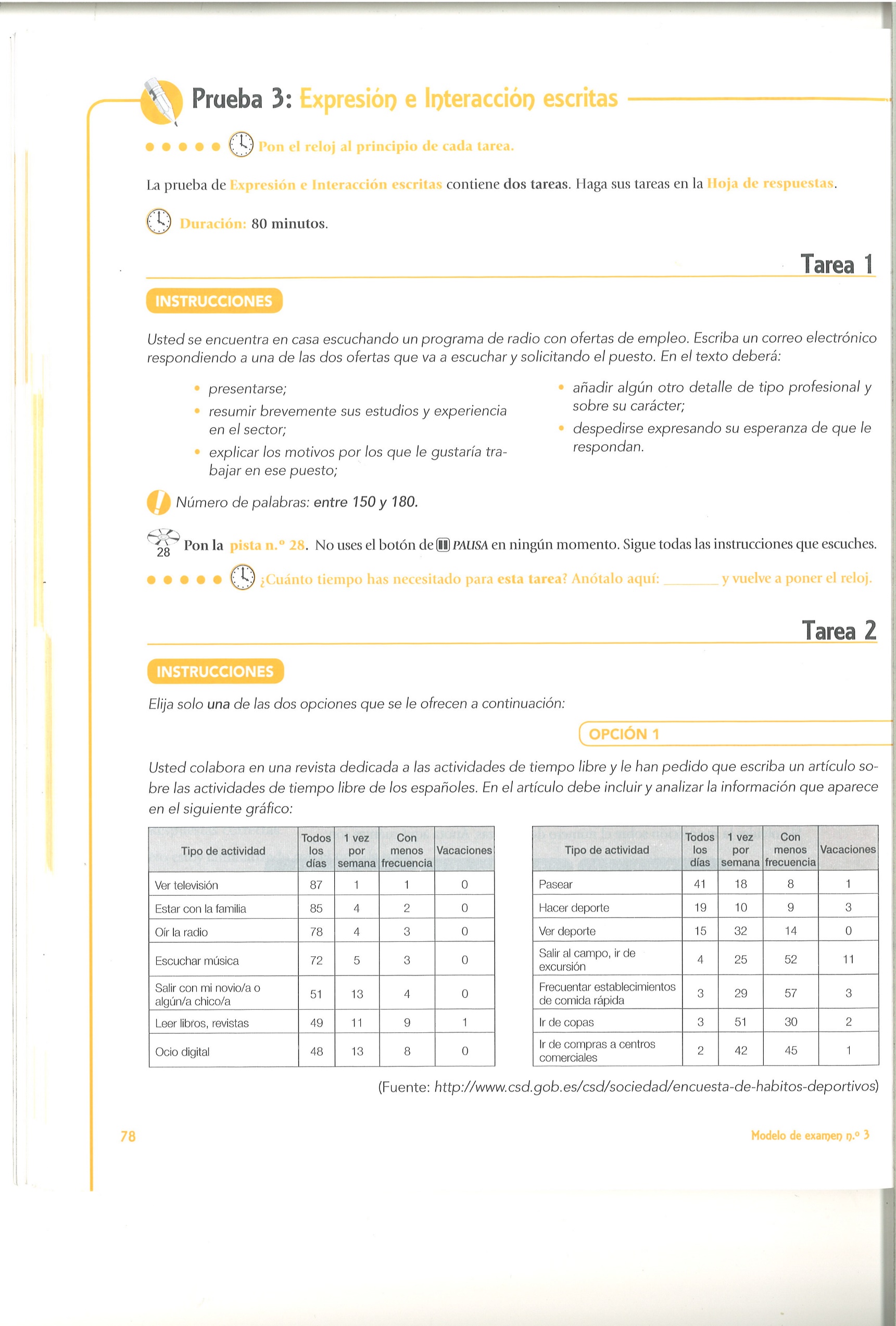 Redacte un texto en el que deberá:● comentar la distribución del tiempo libre por actividades;● destacar los datos que considere más relevantes;● hacer hipótesis sobre la evolución futura de esas actividades;● expresar su opinión sobre la información recogida en el gráfico;● elaborar una conclusión.falsoverdaderoLa Presidenta chilena  firmó el acuerdo de París para reducir de un 30% el efecto invernadero en su país hasta el 2019.El objetivo de la central  eólica y solar es almacenar energía.La firma El pelicano se ocupará de la parte eólica y fotovoltaica.El pelicano y el parque San Juan estarn operacionales en 2018. Uno de los objetivos de este proyecto es bajar  la contaminación ambiental en Chile.Atacama es la región ideal para producir energía solar.La energía fotovoltaica está ubicado después del carbón y del gas.Metro utizará la energía producida por el Pelicano.El gerente de Sun Power dice que hay una gran demanda de energía solar a coste competitivo.El 18% de la energía solar producida por el Parque San Juan alimentará la matriz energética.Metro de Santiago será el iniciador en dar esta tal cantidad de energías limpias a su matriz de consumo.Estos nuevos contratos permitirán reducir las emisiones equivalentes a la plantación de 7,8 millones de árboles.